DIPLOMA INJOURNALISMANDMASSCOMMUNICATION[Applicable w.e.f. Academic Session 2015]School of Humanities and Social SciencesDIPLOMA IN JOURNALISM & MASS COMMUNICTION (DJMC)PROGRAMIntroduction:-Journalism is one of promising career options in the current times for all persons. The job profile offers challenging assignments as it can lead a person into the most happening places in the course of the job.This must be the most fun profession to choose from as the work involves meeting people and making the voice of the masses heard so that the people in decision making positions can hear them out and the society functions in a proper manner .The Journalist spread the news of one place to another and keep the world connected through the thread of humanity.People looking for an opportunity to explore the world while they work are ideally suited for thisprofession. The job profile can include long and odd hours of work, but it also offers an opportunity to have fun while one does his/her job.Future Prospects:-Future as a journalist holds a promising career for the adventurous people who are willing to go beyond the limits of the conventional and bring out the facts that matter to the living world.Career Opportunities:-Pass-outs may work in the following areas:-Market/ Advertising ResearchAdvertising agenciesMedia Planning/ Buying houses/ OrganizationsJournalist in Newspaper / Television News ChannelsAd film making housesIndependent Film makersRadio ChannelsCorporate housesNGOsSocial CommunicationPublic Relation AgenciesEvent Management FirmsMarketing Communication professionalsWho should go for it:-People looking for an opportunity to explore the world while they work are ideally suited for this profession. The job profile can include long and odd hours of work, but it also offers an opportunity to have fun while one does his/her job.Duration: - 1 YearsEligibility Conditions: - Pass in 12th class of 10+2 pattern or equivalent SURESH GYAN VIHAR UNIVERSITYTeaching and Examination Scheme for Diploma in Journalism and Mass communication (Regular)(1 Year Program) Edition 2015YEAR: 1     									SEMESTER: 1YEAR: 1     									SEMESTER: 2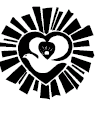 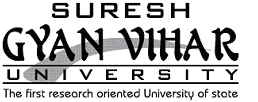 S. No.Course CodeCourse NameNature of CourseCredits(LTPC)S. No.Course CodeCourse NameCredits(LTPC)A. Theory1BJM 101 English Language SkillsPE31042BJM 107Principles of CommunicationPE31043BJM 201 Advertising: Concepts &ExecutionPC31044BJM 203 Radio Policies, Practices &Production – IPC31045BJM 209 Still PhotographyPC31046BJM 153Computer Applications for Media(Lab)PC00427BJM 251 Research & Media Studies(Lab)PC00428PC 101Proficiency in Co Curricular activitiesUC0002S. No.Course CodeCourse NameNature of CourseCredits(LTPC)S. No.Course CodeCourse NameCredits(LTPC)A. Theory1BJM 102 Print Media: Growth &Contemporary TrendsUE31042BJM 108 News Reporting & EditingPC31043BJM 202 Public Relations: Principles &Practices – IPC31044BJM 204TV News & ProgrammesPC31045 BJM 104Media Laws & Ethical IssuesPC31046BJM 152 News Reporting & Editing-I(Lab)PC00427BJM 252Internet & Mobile Technology (Practical)PE00428PC 102Proficiency in Co Curricular activitiesUC0002